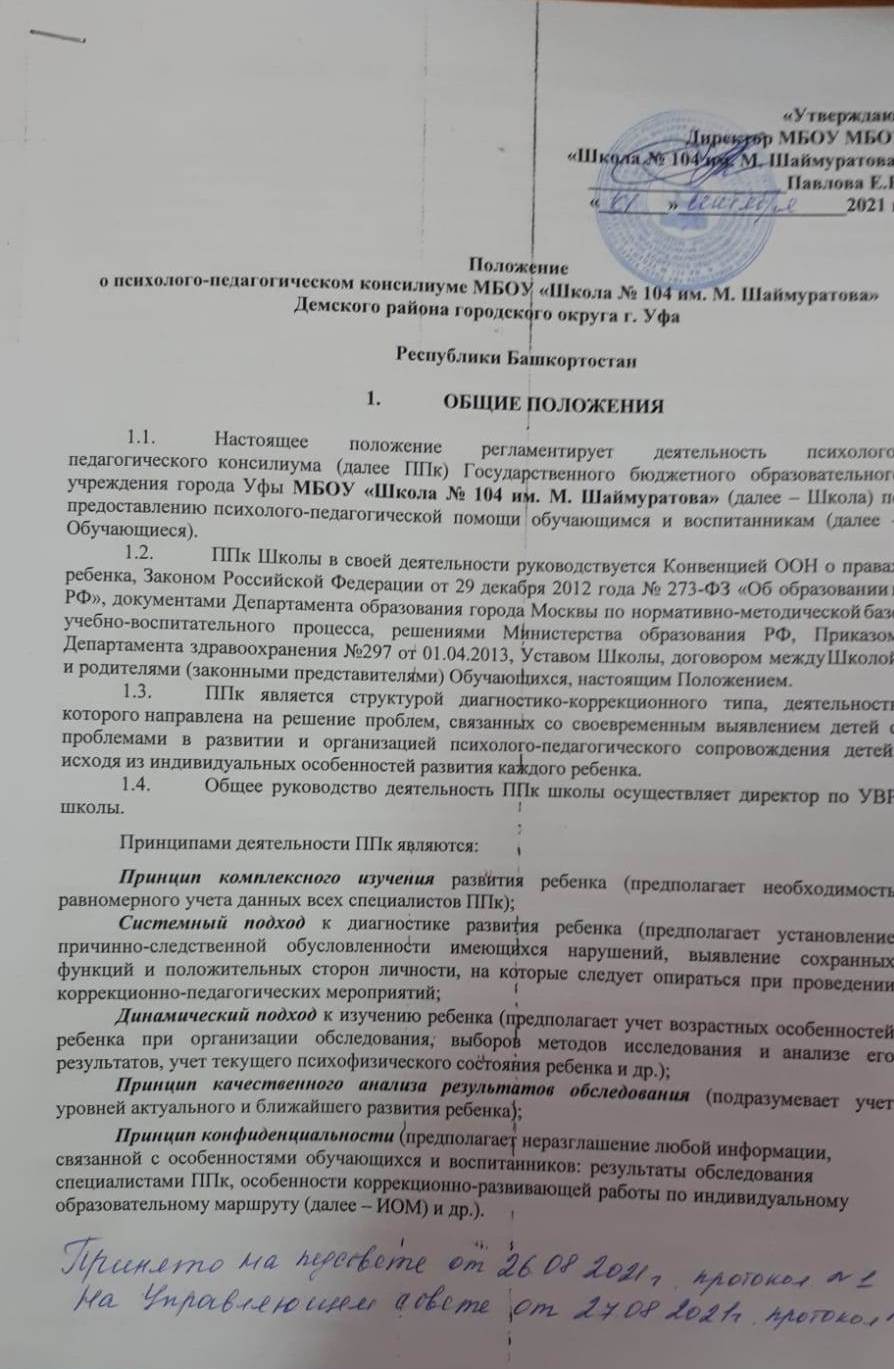 ЦЕЛЬ, ЗАДАЧИ И ФУНКЦИИ ПСИХОЛОГО-ПЕДАГОГИЧЕСКОГО КОНСИЛИУМАЦелью ППк является создание целостной системы комплексного психолого- педагогического сопровождения Обучающихся, исходя из реальных возможностей Школы, в соответствии с возрастными и индивидуальными особенностями, состоянием соматического и нервно-психического здоровья детей, а также с рекомендациями Центральной психолого- медико-педагогической комиссии города Уфы  (далее – Южная ЗПМПК) и индивидуальной программой реабилитации и реабилитации инвалидов (далее – ИПРА).Задачами и функциями ППк Школы являются:2.2.1 Осуществление комплексного психолого-педагогического сопровождения Обучающихся по единому регламенту:-Своевременное выявление и комплексное обследование Обучающихся школы, испытывающих трудности в освоении образовательных программ, реализуемых Школой, своем развитии и социальной адаптации, с целью организации их развития и обучения в соответствии с их индивидуальными возможностями. Выявление резервных возможностей развития.Профилактика физических, интеллектуальных и эмоционально-личностных перегрузок и срывов обучающихся.Выбор оптимальной для ребенка развивающей и образовательной программы, определение характера, продолжительности и эффективности специальной (коррекционной) помощи в рамках имеющихся в Школе возможностей.Подготовка и ведение документации по установленной форме в соответствии с данным Положением и др.Участие в разработке и реализации адаптированных образовательных программ обучения детей с ОВЗ и (или) инвалидностью.Консультирование участников образовательного процесса по вопросам психолого-педагогического сопровождения Обучающихся.Взаимодействие с Южная ЗПМПК.Доведение	до родителей сведений о диагностике.ПОРЯДОК ПОДГОТОВКИ И ПРОВЕДЕНИЯ ПСИХОЛОГО- ПЕДАГОГИЧЕСКОГО КОНСИЛИУМАКонсилиумы подразделяются на плановые и внеплановые и проводятся под руководством Председателя Консилиума или временно назначенного специалиста ППк.Плановые ППк проводятся в соответствии с годовым планом не менее 2-х раз в течение учебного года. Деятельность планового ППк ориентирована на решение следующих задач:- определение направлений психолого-педагогического сопровождения обучающихся;-выработка согласованных решений по определению образовательных маршрутов обучающихся;-динамическая оценка состояния обучающихся и коррекция ранее намеченных ИОМ.Периодичность проведения внеплановых ППк определяется реальным запросом специалистов, ведущих коррекционно-развивающую работу с детьми или учителей Школы, а также запросом родителей (законных представителей). Поводом для внепланового ППк является отрицательная динамика обучения и развития ребенка, а также возникшие трудности в обучении и социальной адаптации. Задачами внепланового ППк являются:решение вопроса о принятии каких-либо необходимых экстренных мер по выявленным обстоятельствам;изменение ранее проводимого ИОМ в случае его неэффективности.Для повышения эффективности работы по ИОМ, Обучающемуся, прошедшему обследование и взятому на коррекционно-развивающее обучение, назначается ведущий специалист.В функциональные обязанности ведущего специалиста входит коррекционно- развивающая работа с ребенком, а также отслеживание проведения комплексных диагностических и коррекционных мероприятий другими специалистами, право решающего голоса при определении ИОМ, проведении повторных ППк.При выявлении новых обстоятельств или кардинальных изменений в состоянии ребенка в процессе коррекционно-развивающей работы или иных случаях, повторный Консилиум имеет право назначить другого специалиста в качестве ведущего.Подготовка к проведению ППк (Подготовительный этап):Обсуждение ребенка на ППк планируется не позднее 10 дней до даты проведения Консилиума.Ведущий специалист обсуждаемого ребенка, по согласованию с председателем ППк Школы, составляет список специалистов, непосредственно работающих с ребенком и знающих его проблематику.3.7.3 Специалисты и педагоги, ведущие непосредственную работу с ребенком, обязаны не позднее чем за 3 дня до проведения Консилиума представить председателю ППк Школы характеристику динамики развития ребенка и динамики коррекционной работы по установленной форме за период, прошедший с момента последнего ППк по данному ребенку, и заключение, в котором должна быть оценка эффективности проводимой коррекционно- развивающей работы.Ведущий специалист готовит свое заключение по ребенку с учетом предоставленной ему дополнительной информации к моменту проведения ППк.Порядок проведения ППк (Основной этап):Консилиум проводится под руководством Председателя ППк.Председатель ППк имеет право возложить обязанность на заместителя председателя ППк. Ведущий специалист докладывает свое заключение по ребенку и составляет протокол. Каждый специалист, участвующий в коррекционно-развивающей и консультативной работе, в устной форме дает свое заключение о ребенке.Рекомендации по проведению дальнейшей коррекционно-развивающей работы, утвержденные ППк, являются обязательными для всех специалистов, работающих с ребенком.Протокол Консилиума оформляется в день проведения ППк и подписывается Председателем ППк (лицом, исполняющим его обязанности) и всеми членами ППк. Родители (законные представители) обучающегося подписывают протокол и заключение ППк, отмечая свое согласие или несогласие с заключением ППкПри направлении ребенка на консультации в Южное ЗПМПК копия коллегиального заключения ППк выдается родителям (законным представителям) на руки. В другие учреждения и организации заключения специалистов или коллегиальное заключение ППк могут направляться только по официальному запросу, либо в ситуации заключения соответствующего договора о взаимодействии.СТРУКТУРА	И  ОРГАНИЗАЦИЯ	ДЕЯТЕЛЬНОСТИ	ПСИХОЛОГО- ПЕДАГОГИЧЕСКОГО КОНСИЛИУМА ШКОЛЫППк создается в Школе приказом директора.4.2. состав ППк Школы входят: председатель ППк, педагоги-психологи, учителя- логопеды, учителя-дефектологи, социальные педагоги, а также учителя и воспитатели, представляющие Обучающегося на ППк.4.3Специалисты, включенные в состав ППк, реализуют задачи ППк в рамках времени, выделенного на организационно-методическую работу, составляя индивидуальный план работы в соответствии с реальным запросом на обследование обучающихся.4.3Распределение обязанностей специалистов ППк:Председатель ППк:имеет высшее педагогическое (психологическое или дефектологическое) образование и опыт работы по специальности не менее 5-ти лет;организует общее руководство деятельностью ППк;контролирует правильность ведения обследования детей;обеспечивает непрерывность работы консилиума;изучает данные медицинских обследований;Педагог-психолог:имеет высшее психологическое образование, опыт работы педагогом-психологом и опыт работы с детьми с ОВЗ не менее 3-х лет;проводит психологическую диагностику различного профиля и назначения;составляет психолого-педагогическое заключение по результатам обследования ребенка с целью ориентации педагогического коллектива и родителей в проблемах личностного и социального развития, с записью в протоколе.Учитель-дефектолог:имеет высшее дефектологическое образование (олигофренопедагог, сурдопедагог, тифлопедагог, специальный педагог или специальный психолог) и опыт работы по специальности не менее 3-х лет;оценивает объем имеющихся знаний, навыков, их соответствие возрасту;проводит обследование с целью выявления структуры дефекта, аномалии развития ребенка;устанавливает особенности личности ребенка;определяет степень обучаемости ребенка;делает соответствующую запись в протоколе обследования ребенка.Учитель-логопед:имеет высшее дефектологическое образование с дополнительной специализацией по логопедии или высшее логопедическое образование и опыт работы с детьми с ОВЗ не менее 3-х лет;квалифицирует особенности и дефекты речи, состояние чтения и письма;уточняет сведения о характере раннего речевого развития, определяя состояние фонематического слуха;проводит обследование артикуляционного аппарата;выявляет состояние импрессивной и экспрессивной речи, словарный запас;если ребенок умеет читать, то дает заключение о состоянии техники чтения, проверяя его осмысленность и понимание содержания прочитанного;делает запись в протоколе обследования ребенка.Секретарь консилиума (социальный педагог)отвечает за оформление психолого-педагогической документации;ведет журналы работы консилиума;оформляет протоколы, выписки из протоколов ППк, заключения ППк (по запросу родителей, образовательных организаций).выявляет уровень социальной защищенности и адаптированности к социальной среде.5.ПРАВА, ОБЯЗАННОСТИ И ОТВЕТСТВЕННОСТЬСПЕЦИАЛИСТОВ КОНСИЛИУМАСпециалисты ППк имеют право:На защиту профессионального достоинства;-Самостоятельно выбирать средства, оптимальные формы и методы работы с детьми, решать вопросы приоритетных направлений своей деятельности;-Координировать работу участников образовательного процесса при реализации различных направлений работы ППк.-Вносить на рассмотрение администрации предложения по улучшению условий труда и деятельности Школы и совершенствованию методов работы.-Требовать от администрации Школы создания условий, необходимых для успешного выполнения профессиональных обязанностей, обеспечения инструктивной и научно-методической документацией;-Обращаться за консультацией в другие образовательные и медицинские организации;Обобщать и распространять опыт своей работы.Специалисты ППк обязаны:-Рассматривать вопросы и принимать решения строго в рамках своей профессиональной компетенции;-В решении вопросов исходить из интересов обучающегося, задач его обучения, воспитания и развития, работать в соответствии с профессионально-этическими нормами, обеспечивая полную конфиденциальность получаемой информации.-Принимать решения и вести работу в формах, исключающих возможность нанесения вреда здоровью, чести и достоинству участников образовательного процесса;-Принимать участие в разработке ИОМ обучающегося, а также корректировать его на основе анализа эффективности.Специалисты ППк несут ответственность за:Обоснованность рекомендаций;Конфиденциальность полученных при обследовании материалов;Соблюдение прав и свободы личности обучающегося.ПРАВА, ОБЯЗАННОСТИ И ОТВЕТСТВЕННОСТЬ РОДИТЕЛЕЙ (ЗАКОННЫХ ПРЕДСТАВИТЕЛЕЙ) ОБУЧАЮЩИХСЯРодители (законные представители) обучающегося имеют право:Присутствовать на обследовании ребенка специалистами ППк;-Участвовать в обсуждении результатов обследования и формулировки заключения как каждым специалистом ППк, так и коллегиального заключения;-Участвовать в разработке ИОМ обучающегося, направлений коррекционно- развивающей работы (в соответствии с рекомендациями ЦПМПК), ИПРА.-Получать консультации специалистов ППк по вопросам обследования детей, разработки и реализации ИОМ, в том числе информацию о своих рпавах и правах детей в рамках деятельности ППк.Родители (законные представители) обучающихся обязаны:-В ситуации согласия с коллегиальным заключением ППк следовать предложенным рекомендациям ППк;-Участвовать в реализации ИОМ на правах полноправных участников образовательного и коррекционно-развивающего процессов;-Проверять и, по необходимости, участвовать в задаваемых специалистами домашних заданиях.В соответствии со статьей 44 Федерального закона «Об образовании в Российской Федерации» № 273-ФЗ от 29 декабря 2012 года (далее – Закон) родители (законные представители) обучающихся обязаны заложить основы физического, нравственного и интеллектуального развития личности ребенка.Образовательные организации оказывают помощь родителям (законным представителям) обучающихся в воспитании детей, охране и укреплении их физического и психического здоровья, развитии индивидуальных способностей и необходимой коррекции нарушений их развития.